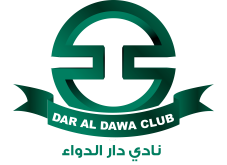 عقد عمل مدرب عام  تم توقيع هذا العقد في يوم ......... الموافق ................... من قبل طرفي التعاقد بين كل من الطرف الأول : نادي .............................وعنوانه للتبليغ ........................... ويمثله في التوقيع على هذا العقد ............................... بصفته .............................   الطرف الثاني : السيد ..................... من الجنسية..............– جواز سفر رقم .............- صادر بتاريخ ............... وعنوانه للتبليغ ............................................. .المقدمة : حيث أن الطرف الأول نادي رياضي ومن ضمن الألعاب التي يمارسها لعبة كرة القدم ويرغب بالتعاقد مع مدرب عام ذو خبرة واسعة وحاصل على الدورة التدريبية الاسيوية المستوى c  او ما يعادلها تؤهله للإشراف على فريق كرة القدم الأول لدى الطرف الأول ، وبما أن الطرف الثاني هو مدرب عام وقد صرح بأنه يملك خبرة علمية وعملية وحاصل على الدورات التي تؤهله لتدريب لاعبي الفريق الأول بكرة القدم لدى الطرف الأول .فقد اتفق الطرفان على ما يلي :  أولاً : تعتبر مقدمة هذا العقد جزءاً لا يتجزأ منه .ثانياً : بموجب هذا العقد يوكل الطرف الأول للطرف الثاني مسؤولية الإشراف على فريق كرة القدم الأول لديه والارتقاء بمستواه خلال مشاركته في البطولات المحلية التي ينظمها الاتحاد الأردني لكرة القدم وأية بطولات دولية رسمية أو ودية يقرر الطرف الأول المشاركة فيها .ثالثاً :  يبدأ سريان العمل بالعقد بتاريخ .................. وينتهي في نهاية بطولة دوري أندية الدرجة الثانية بكرة القدم عن موسم 2016-2017 الكروي .رابعاً :  يدفع الطرف الأول للطرف الثاني مقابل ماء جاء في المادة الثانية ما يلي :راتباً شهرياً مقداره ............. يدفع بنهاية كل شهر ميلادي .تامين الطرف الثاني بالعلاج اللازم عند إصابته أثناء القيام بعمله .يلتزم الطرف الأول بصرف مكافئات للطرف الثاني حسب اللائحة الداخلية للنادي المعمول بها خامساً : يلتزم الطرف الثاني بما يلي :تقديم إستراتيجية العمل مع النادي خلال خمسة عشر يوماً من توقيع هذا العقد .يلتزم الطرف الثاني بالحفاظ على سرية كافة المعلومات الناشئة عن هذا العقد لأي طرف كان .تطوير و تحسين موقع فريق كرة القدم لدى الطرف الأول في البطولات التي يشارك فيها وان ببذل أقصى جهده و إمكاناته لتحقيق المسئوليات الموكلة إليه .التصرف بروح رياضية تجاه أي طرف تربطه علاقة بكرة القدم وان يتقبل قرارات الحكام أثناء المباريات تزويد الطرف الأول بتقرير شهري عن فريق كرة القدم الأول .الإشراف على فريق كرة القدم الأول للطرف الأول في جميع المباريات الرسمية والودية التي يقرر الطرف الأول المشاركة فيها ، وإعداد الجدول الشهري لتدريباته.عدم السفر خارج المملكة إلا بعد اخذ الموافقة الخطية من النادي .احترام علم المملكة الأردنية الهاشمية والسلام الملكي والعادات والتقاليد السائدة في المملكة .التقيد بجميع القوانين و الأنظمة والتعليمات المعمول بها داخل المملكة الأردنية الهاشمية .التقيد بكافة التعليمات الصادرة عن الاتحاد الأردني لكرة القدم و/أو التعليمات الصادرة عن الاتحادين الدولي و الآسيوي لكرة القدم .يلتزم بتحمل كافة المسئوليات الناجمة عن مخالفة المادتين  9 و10  .يلتزم بتحمل أي غرامة مالية توقع عليه من الاتحاد الأردني لكرة القدم أو الاتحادين الدولي و الآسيوي لكرة القدم ، نتيجة مخالفته للأنظمة والتعليمات الخاصة بتلك الاتحادات .الحصول على موافقة النادي الخطية عند رغبته بالظهور في إعلان على أن لا يربط اسمه أو صورته باسم النادي أو شعاره أو علامته التجارية , بشرط أن لا يتعارض الإعلان مع مصالح النادي وحقوقه .سادساً : من حق الطرف الأول استثمار صورة الطرف الثاني منفردة أو كمجموعة للدعاية و الإعلان تكون محصلتها المالية من حق الطرف الأول .ثامناً  : تطبق اللوائح و التعليمات الصادرة عن الاتحاد الأردني لكرة القدم و الاتحاد الدولي لكرة القدم فيما لم يرد ذكره في هذا العقد .تاسعاً : يكون الاتحاد الدولي لكرة القدم صاحب الحق في الفصل في أي نزاع قد ينشا بين الطرفين ان كان الطرف الثاني أجنبيا ، إلا إذا ارتضى نقل خلافه إلى الاتحاد الأردني لكرة القدم ولجانه و دوائره المختلفة . وفي حال كان الطرف الثاني أردنيا فان الاتحاد الأردني لكرة القدم و لجانه ودوائره المختلفة هي صاحبة الحق في الفصل في أي نزاع قد ينشا بين الطرفين .عاشراً : يحق للطرف الأول إنهاء التعاقد مع الطرف الثاني في أي وقت يراه مناسباً دون أي التزامات مالية على الطرف الأول. حادي عشر : حرر هذا العقد مقدمة و عشر مواد وعلى ثلاث نسخ وقد استلم كل طرف نسخته لتنفيذ مضمونه.الطرف الأول                                                                         الطرف الثاني الختم و التوقيع التاريخ :  /   /                                                                  التاريخ :   /   /    شاهد أول                                     شاهد ثاني الاسم   :                                       الاسم  :التوقيع :                                       التوقيع : التاريخ :   /   /                               التاريخ :  /   /  